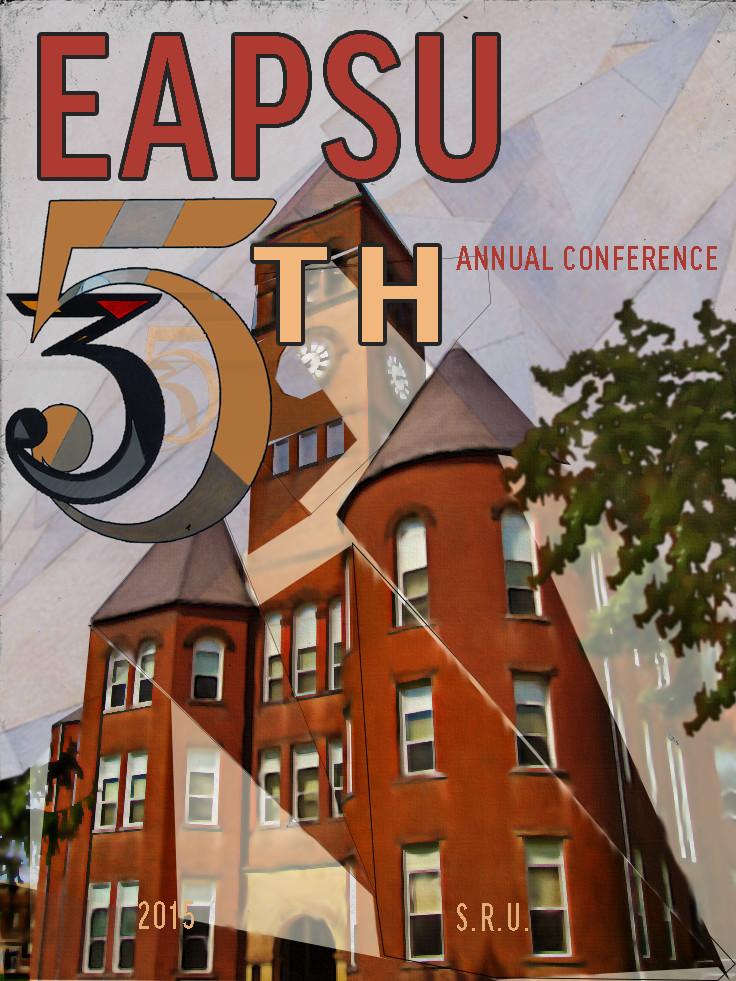 EAPSU@35The 35th Anniversary Conference ofThe English Association of the Pennsylvania State UniversitiesSlippery Rock UniversityFriday and Saturday, October 9-10, 2015Conference PreviewFeatured Speakers:Gerald Stern and Anne Marie Macari4:15-5:15pm, Friday, October 9, 2015Smith Student Center Ballroom (free and open to the public)Gerald Stern: Gerald Stern is the author of twenty collections of poetry, including This Time: New and Selected Poems (1998), which won the National Book Award in Poetry, and Divine Nothingness (2015), his most recent book. Born in Pittsburgh in 1925, a long-time faculty member of the Iowa Writers’ Workshop, the recipient of numerous awards for his work, (and from 1963-67, an Associate Professor at Indiana University of Pennsylvania, among numerous other appointments), Stern has been described as “a post-nuclear, multicultural Whitman for the millennium—the U.S.’s one and only truly global poet” (Kate Daniels, Southern Review). He is, simply put, one of our greatest living poets.Anne Marie Macari: Macari is the author of four books of poetry, including Ivory Cradle (2000), Gloryland (2005), She Heads into the Wilderness (2008), and Red Deer (2015), her latest book, a work inspired by the prehistoric cave paintings in France and Spain. A graduate of Oberlin with an MFA from Sarah Lawrence, Macari founded and teaches in the Drew University MFA Poetry Program. Gerald Stern and Anne Marie Macari will also talk about their work, their current interests, and their academic positions during concurrent sessions on Friday and Saturday during the conference.Author’s Showcase:Featured Authors from the Pennsylvania State System UniversitiesConcurrent Sessions, Friday and Saturday, October 9 and 10, 2015Smith Student Center (conference registration required)Kim van Alkemade (Shippensburg), Orphan #8: A Novel. (William Morrow, 2015)Patrick Bizzaro (IUP), Nine books and chapbooks of poetry including Fear of the Coming Drought (Mount Olive Press, 2001), The Man Who Eats Death for Breakfast (Backstreet Editions, 1982), in addition to critical and pedagogical book-length studiesWilliam O. Boggs (Slippery Rock), Pennsylvania Blues (forthcoming from Mammoth Books)John Yu Branscum (IUP), Skin Walkers (Winged City Chapbooks, 2015)Robert E. Crafton (Slippery Rock), The African American Experience in Crime Fiction: A Critical Study. (McFarland, 2015)Kerrie Farkas (Millersville), The Transportable Writing Tool: A Guide for Writing and Revising (Kendall Hunt Publishing, 2015)James S. Guignard (Mansfield), Pedaling the Sacrifice Zone: Teaching, Writing, and Living above the Marcellus Shale. (Texas A&M Press, 2015)Lisa Naomi Konigsberg (West Chester), Invisible Histories. (Spruce Alley Press, 2015)Krystia Nora (California), Sensing, Moving, Thinking, and Writing: Embodied Practices for College Writers, with Heidi Stevenson, Travis Margoni, Jamie Logsdon Kuehnl, and Michael Dean Benton (Kendall Hunt Publishing, 2014)John Repp (Edinboro), Fat Jersey Blues. (University of Akron Press, 2014)Louise A. Sullivan-Blum (Mansfield), “Faith on the Front Lines” (forthcoming in FRACTURES)Philip Terman (Clarion), Our Portion: New and Selected Poems. (Autumn House Press, 2015)Margo Wilson (California), The Main Ingredient. (Ramsfield Press, 2013)Special Sessions:Workshop and Interactive PresentationsConcurrent Sessions, Friday and Saturday, October 9 and 10, 2015Smith Student Center (conference registration required)B2. I Am Naming the Stars: Celebrating the Individual History through Poetry: A poetry workshop with Lisa Konigsberg (West Chester)Konigsberg will lead a workshop focusing on the poetry of personal experience, of ordinary, everyday matters as they intersect with and are seen through larger historical events. Attendees are invited to bring a poem to share, either one of their own or written by someone else, which they would like to discuss in this context. Konigsberg is the author of the recently-published Invisible Histories, a chapbook of poems exploring the self through larger cultural contexts and changes.C4. Comp 1: The Teacher as Improv Performer: Learning to Listen, to Respond, and to Commit to a Student-centered Classroom via Improv Training,” an interactive exercise with Christopher Kreiser (Slippery Rock)A look at improvisation’s influence on composition studies and how improv training can improve the teaching of first-year writing classes. Krieser, an instructor of composition and rhetoric at Slippery Rock University, will lead participants through two improv exercises, one focused on listening, the other utilizing the basic “yes and” improv strategy.Erica Scott (Slippery Rock) will join Dr. Kreiser for this session, her talk on plagiarism in the college classroom: “Is Everything a Remix?: Reexamining the Concept of Plagiarism in a Digital Age.”E4. Comp 2: An Interactive SessionBrian Cope (Slippery Rock), “Big-Minded Holism: Basic Writing and ‘Mindful’ Abandon,” uses concepts from Eastern philosophy to foster growth in basic writers. His presentation will work attendees through a series of exercises encouraging writers to “write with abandon, beyond the chains of genre and ego to form a fusion of heart and mind.”Roger L. Solberg (Edinboro), “Style Detectives: Tales from the Voice Squad,” will present a classroom-tested exercise he uses in advanced composition classes to investigate narrative voice basic on stylistic clues.Session Strands: Of special interest . . .Pedagogical Interests: Teaching Composition and Literature:A2. Cal U’s Department at 163A3. Keeping Things in PerspectiveC4. Comp 1D5. Writing Program Administrators: A Roundtable DiscussionE4. Comp 2G4. Literature and CompositionH1. Author Showcase: Krystia Nora and Kerrie FarkasH5. Pedagogical Practices: Teaching American Literature and FilmI1: SWOTT: English in the State SystemCreative Writing: PoetryA1. Author Showcase: Patrick Bizzaro and John Yu BranscumB1. Author Showcase: Gerald SternB2. “I am naming the stars,” a workshop with Lisa KonigsbergB3. Working PoetryC2. Book ArtsD1. Author Showcase: Philip Terman and John ReppD2. All in the FamilyF3. Poetry in Practice: Bill Boggs and Jessica JoppG1. Anne Marie MacariG4. Literature and CompositionH2. Outstanding English MajorsCreative Writing: FictionC1. Author Showcase: Kim van AlkemadeD2. All in the FamilyE1. Author Showcase: Margo WilsonG3. Fictional SelvesH2. Outstanding English MajorsCreative Writing: Creative NonfictionA3. Keeping Things in PerspectiveC1. Author Showcase: Louise A. Sullivan-BlumE2. Outstanding English MajorsF1. Author Showcase: Jimmy Guignard and Mark O’ConnorLiterary StudiesC3. Historical Fiction/Fictive HistoriesD3. Literary DissectionsE1: Author Showcase: Robert E. CraftonE3. American Literature RevisitedF2. Outstanding English MajorsG2. Black Lives MatterH3. Analytic ActsH5. Pedagogical Practices: Teaching American Literature and FilmPublicationA4. Advising an Undergraduate Lit JournalC2. Book ArtsF4. Virtual Realities/RhetoricsPopular CultureB4. Media MattersD4. Popular Representations of Media MasculinityE1. Author Showcase: Partners in CrimeConference ProgramRegistration: Friday 9 October 2015, 8:00am-4:00pmA. Friday 9 October, 9-10:15amA1. Author Showcase: Dream Gardens and Skin Walkers, Contemporary Appalachian Poetry        Patrick Bizzaro (IUP), Fear of the Coming Drought, The Man Who Eats Death for Breakfast        John Yu Branscum (IUP), Skin WalkersA2. Cal U’s English Department at 163: Presenters Brent House, Krystia Nora, Christina Fisanick, Kim Vanderlaan, and Margo WilsonA3. Keeping Things in Perspective       Ellen Foster (Clarion), “Chekhov Caribbean-style and Other Adventures in Teaching Literature” (pedagogy, cultural diversity)       Cynthia Leenerts (East Stroudsburg), “Falling in Love, or at Least Serious Like, with Chinese: Linguistic Epiphanies of an Yīngwén Jiàoshòu/Zhōngwén Xuésheng” (second language acquisition, personal essay)       Andrea Harris (Mansfield), “Experience and Identity in the Literature Classroom: What Do ‘You’ and ‘I’ Have to Do with It?”A4. Advising an Undergraduate Lit Journal       Derrick Pitard (Slippery Rock), faculty advisor, RockScissorsPaper, an undergraduate lit-crit journal       William Covey (Slippery Rock), faculty advisor, The Roxy, a journal of film criticism       Mark O’Connor (Slippery Rock) and Danette Dimarco (Slippery Rock), co-advisors, SLAB, the sound and literary art bookB. Friday 9 October, 10:30-11:45amB1. Author Showcase: Gerald SternB2. I Am Naming the Stars: Celebrating the Individual History through Poetry: A poetry workshop with Lisa Konigsberg (West Chester)B3. Working Poetry       Bill Boggs (SRU), “Toward a Theory of Working Class Literature”       Lilace Mellin Guignard (Mansfield), “Poems from Fracktown” (poetry, environment)B4. Media Matters       Patrick Walters (Kutztown), “Twitter and Ferguson: Social Media’s Effect on Breaking News” (social media, communication)       Holly Wells (East Stroudsburg), “The New Faces of Sexism in STEM: What’s the Message from Twitter’s #LookLikeAnEngineer Social Awareness Campaign?” (visual rhetoric, technical writing, gender)        White, Frederick (Slippery Rock), “Popular Opinion, Gender, and Colonialism: Cultural Misappropriation of Native American War Bonnets” (Native American issues, popular culture)Lunch: 12:00-1:15pm (Election of Officers) SSC304C. Friday 9 October, 1:15-2:30pmC1. Author Showcase: Prose       Kim van Alkemade (Shippensburg), Orphan #8       Louise A. Sullivan-Blum (Mansfield), “Faith on the Front Lines” (forthcoming in FRACTURES)C2. Book Arts       Like a Bird Entering a Window and Leaving through Another Window: Philip Terman (Clarion) (poetry), James Stuart (illustrations), and Susan Frakas (binding)       Mark O’Connor (Slippery Rock) and Kaisha Jantsch (Slippery Rock), “Book Arts: Letter of Completion”C3. Historical Fiction/Fictive Histories       Samantha Rump (John Carroll University/Clarion), “Transatlantic and The Invention of Wings: Historiographic Metafiction in Contemporary Novels and the Importance of Intersectionality on the Journey to Self-Knowledge” (historiographic metafiction, contemporary novel)      Tim Rupert (Slippery Rock), “Mary Shelley as Prime Suspect in Peter Lovesey’s The Vault” (contemporary novel)       Lynn Pifer (Mansfield), "’Making me true to myself’: Identity Politics and the Quest for Freedom in James McBride's The Good Lord Bird” (neo-slave narrative, contemporary novel)C4. Comp 1       Chris Kreiser (Slippery Rock), “The Teacher as Improv Performer: Learning to Listen, to Respond, and to Commit to a Student-centered Classroom via Improv Training” (composition, pedagogy—with demonstration exercise)        Erica Scott (Slippery Rock), “Is Everything a Remix?: Reexamining the Concept of Plagiarism in a Digital Age” (composition, rhetoric, plagiarism)D. Friday 9 October 2015, 2:45-4:00pmD1. Author Showcase: Poetry       Philip Terman (Clarion), Our Portion: New and Selected Poems       John Repp (Edinboro), Fat Jersey BluesD2. All in the Family        Todd Dodson (Kutztown), “The Way We Were Supposed To” (short fiction, coming of age)       Brent House (California), “The Mil(l/e)stone: Poetry of Midlife” (poetry, fathers and sons)       Steven Zimmerly (IUP), "We’re just getting started: How Sidekicks in YA Literature Deal with Needing, Acquiring, and Leaving Surrogate Family Members” (YA lit)D3. Literary Dissections       Nicholas Katsiadas (IUP), “Mytho-Auto-Bio: Neil Gaiman’s Sandman, the Romantics, and Shakespeare’s The Tempest”       Rebecca May (Duquesne), “’I went into my laboratory to plan murder … on the biggest scale it has ever been planned.’: The Beetle’s Sydney Atherton as Vivisector-Hero” (19thC. British Literature)        Ashley Cook (Duquesne), “Animals as Defined by Humans: Wild vs. Domestic in A Friend of the Earth by T.C. Boyle” (contemporary literature, environment)D4. Popular Representation of Media Masculinity         Cherise A. Pollard (West Chester), “Cosby in Context: Race, Rape, and Postmodern Masculinity”         Merry G. Perry (West Chester), “Masculinities in The Walking Dead: Cannibalizing Identity Categories in the Zombie Apocalypse” D5. Writing Program Administrators: A Roundtable Discussion           Laurie JC Cella (Shippensburg)           Carissa Pokorny-Golden (Kutztown)            Amy Lynch-Biniek (Kutztown)           Justin King Rademaekers (West Chester)Poetry Reading: Gerald Stern and Anne Marie Macari: 4:15-5:15pm, SSC BallroomRegistration: Saturday 10 October 2015, 8:00am-3:00pmE. Saturday 10 October 2015, 8-9:15amE1. Author Showcase: Partners in Crime      Robert E. Crafton (Slippery Rock), The African American Experience in Crime Fiction      Margo Wilson (California), The Main IngredientE2. Outstanding English Majors       Jesse Cole (Indiana), “The Unbraiding” (creative nonfiction)       Amy L. Olweiler (Millersville), “Writing” (creative nonfiction)       Kaisha Jantsch (Slippery Rock), “Findings of Fact—A Redo” (creative nonfiction)E3. American Literature Revisited       Kim Vanderlaan (California), “A New Date for Willa Cather’s Arrival in Pittsburgh” (Willa Cather, 19th/20th C. American literature)       Tim Bintrim (Saint Francis University), “’The Roses of Song and the Roses of Memory’: Cather’s Ambiguous Gifts to the Ethelbert Nevin Collection”        Andrew Vogel (Kutztown), “Displacement: H. D. and Robert Frost in London” (20th C. literature/poetry)        Keat Murray (California), “Pursuing ‘the unhappiest idea possible’ in James Fennimore Cooper’s Revisions to The Pioneers”E4. Comp 2      Brian Cope (Slippery Rock), “Big-Minded Holism: Basic Writing and ‘Mindful’ Abandon”       Roger L. Solberg (Edinboro), “Style Detectives: Tales from the Voice Squad” (voice, advanced composition, stylistic analysis)F. Saturday 10 October 2015, 9:30-10:45amF1. Author Showcase: Creative Nonfiction      Jimmy Guignard (Mansfield), Pedaling the Sacrifice Zone      Mark O’Connor (Slippery Rock), CNFF2. Outstanding English Majors      Meghan Mausteller (Lock Haven), “Female Roles in Genesis” (Diamont, The Red Tent and Atwood, The Handmaid’s Tale)       Miranda Peery (Mansfield), “Selective Blindness: Bebe Moore Campbell’s Your Blues Ain’t like Mine and the Undermining of the Civil Rights Movement”       Mary McDannell (Shippensburg), “Women and Mental Illness in Jane Eyre and The Bell Jar”        Kara Frantz (Lock Haven), “Opium: Ligeia and the Drug of Dreams”F3. Poetry in Practice      Bill Boggs (SRU), reading from Pennsylvania Blues, forthcoming from Mammoth Books      Jessica Jopp (SRU), “Poetry as Celebration” (poetry)F4. Virtual Realities/Rhetorics       Michael Martin (Bloomsburg), “Connecting Literature to Employment: Defining Digital Literacy” (digital literacy, rhetoric, professional writing)       Jason Stuart (SRU), “Quantum Paper: The Emergence of the Material Print Genre in Web Design” (electronic communication/publication)       Dana Washington (Lock Haven), “Paper and Pixels: The Evolving Process of a University Literary and Arts Magazine” (electronic publication, lit magazine)G. Saturday 10 October 2015, 11:00am-12:15pmG1. Author Showcase: Anne Marie MacariG2. Black Lives Matter       Alireza Asadi (Islamic Azad University) and Michael Downing (Kutztown), “From Booker to DuBois to Black Power: Accommodation vs. Action in August Wilson’s Two Trains Running” (African American/20th C drama/literature)      Rachela Permenter and Marissa Buccilli (Slippery Rock), “Huck Finn, Black Lives Matter, and the American Moral Dream” (19th C. American lit, racial issues, pedagogy)      Stephen McGeary (West Chester), “Resurrecting Tom: Reading and Teaching Uncle Tom's Cabin in Light of 21st Century Social Justice Issues” (reader response, pedagogy, social justice)G3. Fictional Selves       Itzi Meztli (Slippery Rock), “Wise de Guerrero,” an excerpt from Where Serpents Crawl, Eagles Also Soar, a work in progress (fiction)       Luanne Smith (West Chester), “Signs: A Short Story” (short fiction)       Maureen McVeigh Trainor (West Chester), “Between Breakfast and Lunch” (short fiction)G4.  Literature and Composition       Mary Paniccia Carden (Edinboro), “Reading the Life-Writing of Beat Associated Women” (Beat poets, women in literature)       Jan Kinch (Edinboro), “Freshman Composition and Chuck Palahniuk’s Novel Fight Club and David Fincher’s Film Adaptation of the Novel” (composition, pedagogy)       Jody Spedaliere (California), Forty-four/365” (poetry)Lunch: 12:15-1:45pm (OEM Presentation) SSC304H. Saturday 10 October 2015, 2-3:15pmH1. Author Showcase: Teaching Composition       Krystia Nora (California), Sensing, Moving, Thinking, and Writing       Kerrie Farkas (Millersville), The Transportable Writing ToolH2. Outstanding English Majors        Lauren Griffith (California), “The Sun, the Moon, and the Waves” (poetry)        Daivona Williams (Cheyney), “Two Poems” (poetry)        Stephon Seawright (East Stroudsburg), “Fading through Life” (poetry)        Cassia Scheid (Edinboro), Excerpts from Hedge, a work in progress (prose fiction)H3. Analytic Acts       Abeer Abdulaziz qublan Al-Sarrani (Taibah University), “Postmodern-feminist Reading of Dictee” (postmodern literature, feminism)       Patrick McGinty (Slippery Rock), “’The Sort of Company You’d Enjoy’: Celebrating Robert Stone and the Ephemeral Religious Characters That Open His Early Novels” (contemporary fiction, creative writing pedagogy)        Carissa Pokorny-Golden (Kutztown), “Reclaiming the Female Voice in the Hard-Boiled Detective Fiction of the 1930s-1950s” (detective fiction, feminism)H4. Crossing (Disciplinary) Boundaries       Samah Elbelazi (IUP), “Methodology of History: Writing the Libyan History from Pictures and Memoirs” (memoir, research)        Tim Hibsman (IUP), “Cross-Disciplinary Collaboration on Gaming Proposals” (cross-disciplinary collaboration, composition)       Quanisha Charles (IUP), “Black Teachers of English in South Korea” (TESOL, composition)H5. Pedagogical Practices: Teaching American Literature and Film        Rene R. Applegate (Clarion), “Reacting to the Past: A Pedagogical Approach to Teaching American Literature Survey Courses”        John Ronan (Kutztown), “Teaching Thoreau’s Walden” (19th C. American lit., pedagogy)        Christopher Bondi (Butler County Community College), “History of Film in American Society” (American history, film study)I. Saturday 10 October 2015, 3:30-4:45pmI1. SWOTT: English in the State System, The Strengths, Weaknesses, Opportunities, Threats, and Trends       Danette Dimarco, Dept. Chair, Slippery Rock University       Jimmy Guignard, Dept. Chair, Mansfield University       Andrew Vogel, Dept. Chair, Kutztown University       Margo Wilson, Dept. Chair, California University of PennsylvaniaIndex of Participants Al-Sarrani, Abeer Abdulaziz qublan H3Applegate, Rene R. H5Asadi, Alireza G2Bintrim, Tim E3 Bizzaro, Patrick A1Boggs, Bill B3, F3Bondi, Christopher H5Branscum, John Yu A1 Buccilli, Marissa G2 Carden, Mary Paniccia G4 Cella, Laurie D5Charles, Quanisha H4Cole, Jesse E2 Cook, Ashley D3Cope, Brian E4 Covey, William A4Crafton, Robert E. E1Dimarco, Danette  A4, I1 Dodson, Todd D2Downing, Michael G2 Elbelazi, Samah  H4 Farkas, Kerrie H1Fisanick, Christina A2Foster, Ellen A3Frakas, Susan C2Frantz, Kara F2Griffith, Lauren H2Guignard, Jimmy F1, I1Guignard, Lilace Mellin B3Harris, Andrea A3Hibsman, Tim H4 House, Brent A2, D2Jantsch, Kaisha C2, E2 Jopp, Jessica F3Katsiadas, Nicholas D3Kinch, Jan G4Konigsberg, Lisa B2Kreiser, Chris C4Leenerts, Cynthia A3Lynch-Biniek, Amy D5Macari, Anne Marie poetry reading, G1Martin, Michael F4Mausteller, Meghan F2 May, Rebecca D3McDannell, Mary F2 McGeary, Stephen G2 McGinty, Patrick H3 Meztli, Itzi G3Murray, Keat E3Nora, Krystia A2, H1O’Connor, Mark A4, C2, F1Olweiler, Amy L. E2Peery, Miranda F2 Permenter, Rachela G2Perry, Merry G. D4Pifer, Lynn C3Pitard, Derrick A4Pokorny-Golden, Carissa D5, H3 Pollard, Cherise A. D4Rademaekers, Justin King D5Repp, John D1Ronan, John H5Rump, Samantha C3Rupert, Tim C3Scott, Erica C4Seawright, Stephon H2 Smith, Luanne G3 Solberg, Roger L. E4Spedaliere, Jody G4 Stern, Gerald B1, poetry reading  Stuart, James C2Stuart, Jason F4 Sullivan-Blum. Louise A. C1Terman, Philip C2, D1Trainor, Maureen McVeigh G3Van Alkemade, Kim C1Vanderlaan, Kim A2, E3Vogel, Andrew E3, I1Walters, Patrick B4Washington, Dana F4 Wells, Holly B4White, Frederick B4 Williams, Daivona H2Wilson, Margo A2, E1, I1Zimmerly, Stephen D2 